CrazyWillie Nelson 1961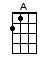 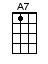 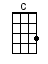 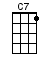 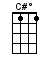 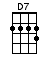 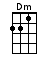 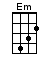 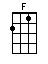 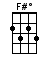 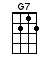 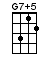 INSTRUMENTAL INTRO:  / 1 2 3 4 / [F] Crazy for [Em] tryin’ [Dm] crazy for [A7] cryin’And I'm [Dm] crazy for [G7] lovin’ [C] you [G7][C] Crazy [A7] crazy for feelin’ so [Dm] lonely [Dm]I'm [G7] crazy, crazy for [G7+5] feelin’ so [C] blue [C#dim] / [Dm][G7] /[C] I knew, you'd [A7] love me as long as you [Dm] wanted [Dm]And then [G7] someday, you'd leave me for somebody [C] new [F#dim] / [C][C7] /BRIDGE:[F] Worry, why do I [F#dim] let myself [C] worry? [C][D7] Wond'rin’, what in the world did I [G7] do? [D7] / [G7][G7+5] /[C] Crazy, for [A7] thinkin’ that my love could [Dm] hold you [Dm]I'm [F] crazy for [Em] tryin’ [Dm] crazy for [A7] cryin’And I'm [Dm] crazy for [G7] lovin’ [C] you [G7]INSTRUMENTAL:[F] Crazy for [Em] tryin’ and [Dm] crazy for [C] cryin’And I'm [Dm] crazy for [G7] lovin’ [C] you [C][C] Crazy [A7] crazy for feelin’ so [Dm] lonely [Dm]I'm [G7] crazy, crazy for [G7+5] feelin’ so [C] blue [C#dim] / [Dm][G7] /[C] I knew, that you'd [A7] love me as long as you [Dm] wanted [Dm]And then [G7] someday, you'd leave me for somebody [C] new [G7] / [C][C7] /BRIDGE:[F] Worry, why do I [F#dim] let myself [C] worry? [C][D7] Wond'rin’, what in the world did I [G7] do? [D7] / [G7][G7+5] /[C] Crazy, for [A7] thinkin’ that my love could [Dm] hold you [Dm]I'm [F] crazy for [Em] tryin’ [Dm] crazy for [A7] cryin’And I'm [Dm] crazy for [G7] lovin’ [C] you [G7] / [C][G7][C]www.bytownukulele.ca